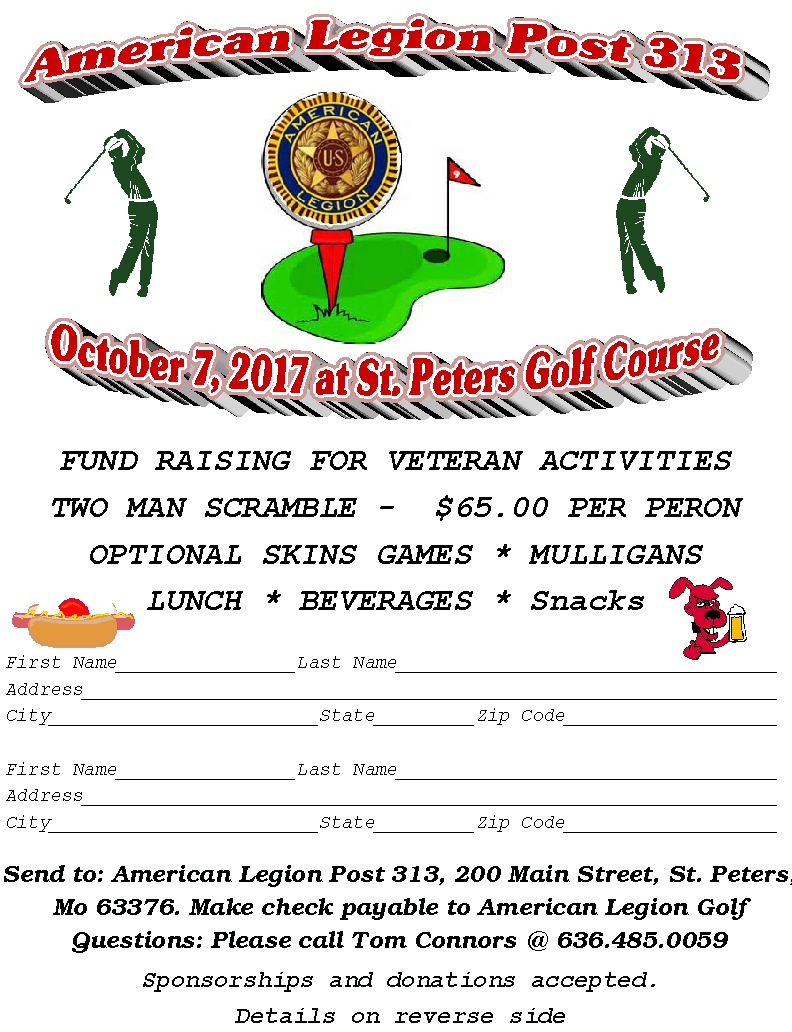 DetailsTwo Man ScrambleCheck-In @7:00 AM, Carts leave clubhouse at 8:00 AM SHARP. All players must check in$65.00 per person includes:Greens Fees + CartLimited Beverages On CourseMeal after tournamentPrizesOptional Skins Game * $10.00 / Team of twoNo refund policy: No refunds, for any reason, after September 30, 2016All alcohol must be obtained at the course. No personal coolers, No exceptionsTies broken by lowest hole score based on course handicap18 holes, Rain or Shine (Cancellation by course, contract rules apply)Contact course for questions @ 636-397-2227St. Peters Golf Course200 Salt Lick Road, St. Peters, MO 6337Alternate Date - To be determindedEntry Deadline: First 120 Players or September 23, 2017Late entry only if space is available. Cash entry form   Individual players are solely responsible for damages. All players must check in at the registratrion table before playingSponsorship & DonationsHole Sponsorships are available for $50.00 You will receive a sign placed on a tee box and your name or logo on the sponsors page of the website.

Prize and monetary donations are also accepted. We will recognize you on the website and on a placard displayed at the tournament.
We would like to thank the people and businesses that help make this a great event. If you are interested in becoming a sponsor, or simply would like to make a donation to the cause, contact Tom (636-485-0059 cell) 